ПРОЕКТНаредба за форматите на данните и за условията и реда за предоставяне на достъп до информацията в Единната информационна точкаРаздел първиОБЩИ ПОЛОЖЕНИЯЧл. 1. С тази наредба се определят:1. форматите на данните, в които се предоставя информация по чл. 4, ал. 2 от Закона за електронните съобщителни мрежи и физическа инфраструктура (ЗЕСМФИ);2. условията и редът за предоставяне на достъп до информацията по чл. 4, ал. 2 от ЗЕСМФИ чрез Единната информационна точка (ЕИТ);3. редът за предоставяне на достъп до информация по чл. 11, ал. 3 от ЗЕСМФИ;4. образецът на заявление по чл. 20, ал. 1 от ЗЕСМФИ.Чл. 2. (1) Предоставянето на информация по чл. 4, ал. 2 от ЗЕСМФИ и получаването на информация по чл. 4, ал. 2, т. 2 и 7 се осъществява по електронен път след предварителна регистрация в информационния портал на ЕИТ.(2) За получаване на достъп до ЕИТ се попълва заявка за регистрация, включваща име и фамилия на заявителя; позиция; име на организацията; ЕИК; данни за контакт – телефон, имейл, адрес.(3) Заявителят получава автоматично генерирано съобщение за резултата от разглеждането на заявката му по ал. 2.Раздел втори ФОРМАТИ НА ДАННИТЕЧл. 3. (1) Единната информационна точка е географска информационна система, която поддържа централизирана геобаза данни.(2) Данните по чл. 4, ал. 2, т. 2, 3 и 7 от ЗЕСМФИ, които се предоставят на и от Единната информационна точка, са пространствени данни, включващи географско местоположение/трасе и атрибутивни характеристики към всеки обект.(3) Данните по ал. 2 се предоставят чрез директно въвеждане в Единната информационна точка или чрез интеграция на системата, в която се поддържат, с Единната информационната точка. Чл. 4. Данните по чл. 4, ал. 2 се предоставят в Единната информационна точка, като всеки елемент или съоръжение трябва да е съпътстван с атрибутивни характеристики, които го определят, както следва:за елементите или съоръженията на съществуващата физическа инфраструктура и съществуващите електронни съобщителни мрежи се предоставят:а) вид на физическа инфраструктура;б) тип мрежов елемент/съоръжение от физическа инфраструктура;в) мрежов оператор;г) начин на ползване на мрежовия елемент/съоръжение;д) технически характеристики на мрежовия елемент/съоръжение, включително данни за свободен и резервиран капацитет;е) ограничения в достъпа до мрежовия елемент/съоръжение (ако са налични).2. за планираните дейности по строителство, разполагане и монтаж се предоставят:а) наименование на дейността; б) вид на дейност; в) тип физическа инфраструктура - в обхвата на или засегната от текущите или планирани дейности по строителство, разполагане или монтаж;г) тип мрежов елемент/съоръжение от физическа инфраструктура;д) планирана дата на започване на дейностите;е) продължителност на дейностите;ж) очаквана дата на приключване на дейностите;з) тип строеж;и) изпълнител на строителните дейности;к) технически характеристики на мрежовия елемент/съоръжение;л) начин на ползване;м) ограничения в достъпа до мрежовия елемент/съоръжение (ако са налични);л) информация за контакт с мрежовия оператор (след първоначално въвеждане на тази информация в системата, тя се визуализира автоматично от профила на мрежовия оператор).Чл. 5. (1) Единната информационна точка осигурява възможност за директно въвеждане (upload) на данни за физическа инфраструктура за разполагане на мрежи, включително високоскоростни електронни съобщителни мрежи, в следните формати: *.SHP, *.KMZ/KML, *.XLS и *.CSV.(2) Изискванията към структурата и съдържанието на форматите по ал. 1 се съдържат в Приложение № 1.Чл. 6. (1) Автоматизираното предоставяне на данни към Единната информационна точка се извършва посредством уеб-базирана услуга като част от Representational State Transfer (REST). (2) Услугата по ал. 1 предоставя достъп до поддържане на данните по отделните типове инфраструктура и слоеве, полета и номенклатури, съгласно Приложение № 2.(3) На Единната информационна точка се поддържа ръководство за потребителя за достъп и използване на услугата по ал. 1.Раздел трети  УСЛОВИЯ И РЕД ЗА ПРЕДОСТАВЯНЕ НА ДОСТЪП ДО ИНФОРМАЦИЯТА ОТ ЕДИННАТА ИНФОРМАЦИОННА ТОЧКАЧл. 7. (1) Информацията по чл. 4, ал. 2, т. 1, 3, 4, 5, 6 и 8 от ЗЕСМФИ е публична и свободно достъпна в съответните секции и регистри.	(2) Информацията по чл. 4, ал. 2, т. 2 и 7 от ЗЕСМФИ се предоставя на потребители – мрежови оператори или държавни, или общински органи, които осъществяват контрол по изпълнението на ЗЕСМФИ.Чл. 8. Единната информационна точка предоставя данни, включително графични, за съществуваща физическа инфраструктура за разполагане на мрежи и съществуващи електронни съобщителни мрежи, след заплащане на съответната такса, ако е предвидена такава.Чл. 9. Резултатът от електронната услуга за предоставяне на данни, включително графични е документ, включващ:графична информация за местоположение/трасе;таблична информация, в т.ч. начин на ползване, ограничения, технически характеристики (включително свободен и резервиран капацитет), дата на актуалност;таблична информация за операторите – наименование, адрес, адрес на електронна поща и телефон за контакт с мрежовите оператори, които стопанисват (управляват) съществуващата инфраструктура/мрежи, които се намират в заявения териториален обхват.Чл. 10 (1) Графичната информация за трасетата се представя като един или повече картни листа, спрямо разграфките на картните листове на едромащабната топографска карта съгласно Наредба № V-12-1720 от 13 май 2014 г. за едромащабната топографска карта, с точност за мащаб 1:5000 (или 1:10 000). (2) Разграфката по ал. 1 е в утвърдената за страната геодезическа система - БГС2005 (Българска геодезическа система 2005 - ETRS 1989 UTM Zone 35N), приета с Постановление № 153 от 29 юли 2010 г. на Министерски съвет.(3) Системата за разграфка и номенклатура на картните листове на едромащабната топографска карта е съгласно международната разграфка и номенклатура, посочена в Приложение № 2 към Наредба № 2 от 30 юли 2010 г. за дефиниране, реализация и поддържане на Българската геодезическа система.Раздел четири ЗАЯВЛЕНИЯ ЗА ПРЕДОСТАВЯНЕ НА ПРАВА ПО ЧЛ. 15, АЛ. 1 И ЧЛ. 17, АЛ. 1 ОТ ЗЕСМФИЧл. 11. Заявленията за предоставяне на права по чл. 15, ал. 1 и чл. 17, ал. 1 от ЗЕСМФИ се попълват съгласно образеца по Приложение № 3.ДОПЪЛНИТЕЛНА РАЗПОРЕДБА§ 1. По смисъла на тази наредба:“SHP” (Shapefile) е цифров векторен формат за съхранение на пространственото местоположение и атрибутивната информация за географските обекти. Всеки Shape-файл се състои от набор свързани файлове със специфични разширения и общ префикс на име на файл, които е необходимо да бъдат съхранявани заедно (в една и съща директория):- Основна група:*.shp – геометрията на обектите;*.shx – индекс към геометрията на обектите;*.dbf – привързан dBASE файл (база данни) с атрибутивна информация;- Други:*.prj – описание на проекцията;*.sbn и .sbx – пространствен индекс на обектите;*.fbn и .fbx – пространствен индекс на функциите;и др.„KML“ (Keyhole Markup Language) е файлов формат, базиран на XML стандарт, за моделиране, съхранение и визуализация на геопространствени данни.  KML файла съдържа  геопространствени данни под формата на точки, линии и полигони. KML файловете се доставят под формата на ZIP компресия и имат разширение *.KMZ.„CSV” (Comma-separated values) е текстов файл, който използва запетея за отделяне на стойностите (цифри и текст) в отделните полета. Данните във файла са в кодова таблица (Encoding) Windows-1251.ЗАКЛЮЧИТЕЛНА РАЗПОРЕДБА§ 2. Наредбата се издава на основание чл. 5, ал. 4 от Закона за електронните съобщителни мрежи и физическа инфраструктура.Приложение № 1 към чл. 5, ал. 2Изисквания към структурата и съдържанието на SHP файла Общи изискванияАрхивът да е във формат ZIP (*.ZIP);Архивът да съдържа задължителните файлове за формат ESRI Shape, а именно *.SHP, *.SHX, *.DBF;Координатната система да е БГС 2005 (Българска геодезическа система 2005 - ETRS 1989 UTM Zone 35N);За точкови обекти: Префикс на файловете: Points; Тип на геометрията на обектите: Point (точка);За линейни обекти: Префикс на файловете: Polylines; Тип на геометрията на обектите: Polylines (полилиния);За полигонови (площни) обекти: Префикс на файловете: Polygons;  Тип на геометрията на обектите: Polygons (полигон). Изисквания към атрибутитеВсички SHP файлове следва да съдържат следните колони:Колона ExternalID:Вид на информацията: идентификатор на мрежовия елемент/съоръжение, в системата на мрежовия оператор:Формат на данните (Data Type), които се въвеждат: текст (text);Максимален брой символи (Length), които могат да се въведат: 255.Колона ElTypeID: Вид на информацията: тип на мрежовия елемент/съоръжение, съгласно референтните стойности, посочени в номенклатурната таблица: Формат на данните (Data Type), които се въвеждат: текст (text); Максимален брой символи (Length), които могат да се въведат: 50.Колона ElType: Вид на информацията: описва се типът на мрежовия елемент/съоръжение. Полето се попълва като пояснение на информацията, попълнена в колона ElTypeID; Формат на данните (Data Type), които се въвеждат: текст (text); Максимален брой символи (Length), които могат да се въведат: 255.Колона UseType: Вид на информацията: описва се начинът на ползване на мрежовия елемент/съоръжение; Формат на данните (Data Type), които се въвеждат: текст (text); Максимален брой символи (Length), които могат да се въведат: 255.Колона TechChar:Вид на информацията: описват се специфични характеристики за елемента/съоръжението от мрежата, напр. напрежение, диаметър, височина, дълбочина или др.;Формат на данните (Data Type), които се въвеждат: текст (text);Максимален брой символи (Length), които могат да се въведат: 2000. Колона Restr:Вид на информацията: въвежда се информация за наложените ограничения в достъпа до мрежовия елемент/съоръжение;Формат на данните (Data Type), които се въвеждат: текст (text);Максимален брой символи (Length), които могат да се въведат: 2000. Колона LocDesc:Вид на информацията: описва се местоположението на мрежовия елемент/съоръжение;Формат на данните (Data Type), които се въвеждат: текст (text);Максимален брой символи (Length), които могат да се въведат: 2000. Колона Remark:Вид на информацията: въвежда се забележка към мрежовия елемент/съоръжение;Формат на данните (Data Type), които се въвеждат: текст (text);Максимален брой символи (Length), които могат да се въведат: 2000. Изисквания към структурата и съдържанието на KML/KMZ файлаОбщи изискванияФайлът да е във формат KML/KMZ (*.kml; *.kmz); Файлът да съдържа точкови и/или линейни, и/или полигонови обекти от физическата инфраструктура;Файлът да съдържа атрибутивни характеристики за обектите, попълнени в PopupInfo;Разделител между отделните атрибутивни характеристики да е нов ред;Имената на атрибутивните характеристики да са в ' ';Стойностите на атрибутивните характеристики да са в ' ';За разделител между характеристиката и стойността да се използва: {} 'ExternalID' : 'стойност', 'ElTypeID': 'стойност','ElType': 'стойност', 'UseType': 'стойност', 'TechChar': 'стойност', 'Restr': 'стойност', 'LocDesc': 'стойност', 'Remark': 'стойност'.Изисквания към атрибутивните характеристики:Характеристика ExternalID: Вид на информацията: идентификатор на мрежовия елемент/съоръжение в системата на мрежовия оператор; Формат на данните (Data Type), които се въвеждат: текст (text); Максимален брой символи (Length), които могат да се въведат: 255.Характеристика ElTypeID:Вид на информацията: тип на мрежовия елемент/съоръжение, съгласно референтните стойности, посочени в номенклатурната таблица;Формат на данните (Data Type), които се въвеждат: текст (text);Максимален брой символи (Length), които могат да се въведат: 50.Характеристика ElType:Вид на информацията: описва се типът на мрежовия елемент/съоръжение. като пояснение на информацията, попълнена в ElTypeID;Формат на данните (Data Type), които се въвеждат: текст (text);Максимален брой символи (Length), които могат да се въведат: 255.Характеристика UseType:Вид на информацията: описва се начинът на ползване на мрежовия елемент/съоръжение;Формат на данните (Data Type), които се въвеждат: текст (text);Максимален брой символи (Length), които могат да се въведат: 255.Характеристика TechChar:Вид на информацията: описват се специфични характеристики за елемента/съоръжението от мрежата, напр. напрежение, диаметър, височина, дълбочина или др.;Формат на данните (Data Type), които се въвеждат: текст (text);Максимален брой символи (Length), които могат да се въведат: 2000. Характеристика Restr:Вид на информацията: съдържа информация за наложените ограничения в достъпа до мрежовия елемент/съоръжение (ако са налични);Формат на данните (Data Type), които се въвеждат: текст (text);Максимален брой символи (Length), които могат да се въведат: 2000. Характеристика LocDesc:Вид на информацията: описва се местоположението на мрежовия елемент/съоръжение;Формат на данните (Data Type), които се въвеждат: текст (text);Максимален брой символи (Length), които могат да се въведат: 2000. Характеристика Remark:Вид на информацията: въвежда се забележка към мрежовия елемент/съоръжение;Формат на данните (Data Type), които се въвеждат: текст (text);Максимален брой символи (Length), които могат да се въведат: 2000.Изисквания към структурата и съдържанието на Excel файлаОбщи изискванияАрхивът да е във формат ZIP (*.ZIP);Архивът да съдържа файлове във формат Excel workbook (*.xlsx; *.xls); Архивът да съдържа файлове с имена Points.xls или Points.xlsx и/или Polylines.xls или Polylines.xlsx и/или Polygons.xls или Polygons. Xlsx;Файл Points.xls или Points.xlsx следва да съдържа информация и данни за точковите обекти от физическата инфраструктура;Файл Polylines.xls или Polylines.xlsx следва да съдържа информация и данни за линейните обекти от физическата инфраструктура;Файл Polygons.xls или Polygons.xlsx следва да съдържа информация и данни за полигонови (площни) обекти от физическата инфраструктура;Координатната система, в която се предоставят пространствените данни, следва да е БГС 2005 (Българска геодезическа система 2005 - ETRS 1989 UTM Zone 35N);Данните за импорт да се съдържат в първата страница на файла.Изисквания към атрибутивната информация за точковите обекти: файлове Points.xls или Points.xlsxПърви ред от файла да съдържа описание на колоните: Колона А – ExternalID; Колона B – ElTypeID; Колона C – ElType; Колона D – UseType; Колона E – TechChar; Колона F – Restr; Колона G – LocDesc; Колона H – Remark; Колона I - POINT_X; Колона J - POINT_Y.Колона A: Наименование на колоната: ExternalID; Формат на данните (Data Type), които се въвеждат: текст (text); Максимален брой символи (Length), които могат да се въведат: 255; Вид на информацията: въвежда се информация за идентификаторa на мрежовия елемент/съоръжение в системата на мрежовия оператор (външен идентификатор).Колона B: Наименование на колоната: ElTypeID; Формат на данните (Data Type), които се въвеждат: текст (text);  Максимален брой символи (Length), които могат да се въведат: 50; Вид на информацията: въвежда се информация за типа на мрежовия елемент/съоръжение според референтните стойности, посочени в номенклатурната таблица.Колона C: Наименование на колоната: ElType; Формат на данните (Data Type), които се въвеждат: текст (text);  Максимален брой символи (Length), които могат да се въведат: 255; Вид на информацията: въвежда се типът на мрежовия елемент/съоръжение, като пояснение на информацията попълнена в колона B.Колона D: Наименование на колоната: UseType; Формат на данните (Data Type), които се въвеждат: текст (text);  Максимален брой символи (Length), които могат да се въведат: 255; Вид на информацията: въвежда се начинът на ползване на мрежовия елемент/съоръжение.Колона E: Наименование на колоната: TechChar; Формат на данните (Data Type), които се въвеждат: текст (text);  Максимален брой символи (Length), които могат да се въведат: 2000; Вид на информацията: въвежда се информация за специфичните характеристики на елемента/съоръжението от мрежата, напр. напрежение, диаметър, височина, дълбочина или др.Колона F:  Наименование на колоната: Restr; Формат на данните (Data Type), които се въвеждат: текст (text);  Максимален брой символи (Length), които могат да се въведат: 2000; Вид на информацията: въвежда се информация за наложените ограничения в достъпа до мрежовия елемент/съоръжение (в случай, че са налични);Колона G: Наименование на колоната: LocDesc; Формат на данните (Data Type), които се въвеждат: текст (text);  Максимален брой символи (Length), които могат да се въведат: 2000. Вид на информацията: въвежда се информация за местоположението на мрежовия елемент/съоръжение:Колона H: Наименование на колоната: Remark; Формат на данните (Data Type), които се въвеждат: текст (text);  Максимален брой символи (Length), които могат да се въведат: 2000; Вид на информацията: въвежда се забележка към мрежовия елемент/съоръжение.Колона I:Наименование на колоната: POINT_X;Формат на данните (Data Type), които се въвеждат: дробно число (number); Вид на информацията: въвеждат се стойности за X-координата на мрежовия елемент/съоръжение в координатна система БГС 2005 (Българска геодезическа система 2005 - ETRS 1989 UTM Zone 35N):X-координатата нараства в посока запад – изток; Приблизителният диапазон за територията на Република България е:Xmin~- 120000 м (в района на с. Киреево, област Видин)Xmax~-630000 м (в района на гр. Шабла, област Добрич).Колона J:Наименование на колоната: POINT_Y;Формат на данните (Data Type), които се въвеждат: дробно число (number); Вид на информацията: въвеждат се стойности за Y-координата на мрежовия елемент/съоръжение в координатна система БГС 2005 (Българска геодезическа система 2005 - ETRS 1989 UTM Zone 35N):Y-координатата нараства в посока юг-север;Приблизителният диапазон за територията на Република България е:Ymin~- 456000 м (в района на с. Мандрица, област Хасково)Ymax~-490000 м (в района на гр. Свищов, област Велико Търново).Изисквания към атрибутивната информация на линейните обекти: файлове Polylines.xls или Polylines.xlsxПърви ред от файла да съдържа описание на колоните: Колона А – ExternalID; Колона B – ElTypeID; Колона C – ElType; Колона D – UseType; Колона E – TechChar; Колона F – Restr; Колона G – LocDesc; Колона H – Remark; Колона I – Coord.В колона A следва да се въвежда информация за идентификаторa на мрежовия елемент/съоръжение в системата на мрежовия оператор (външен идентификатор): Наименование на колоната: ExternalID; Формат на данните (Data Type), които се въвеждат: текст (text);  Максимален брой символи (Length), които могат да се въведат: 255.В колона B следва да се въвежда информация за типа на мрежовия елемент/съоръжение според референтните стойности, посочени в номенклатурната таблица: Наименование на колоната: ElTypeID; Формат на данните (Data Type), които се въвеждат: текст (text);  Максимален брой символи (Length), които могат да се въведат: 50.В колона C следва да се описва типът на мрежовия елемент/съоръжение, като пояснение на информацията попълнена в колона B: Наименование на колоната: ElType; Формат на данните (Data Type), които се въвеждат: текст (text);  Максимален брой символи (Length), които могат да се въведат: 255.В колона D следва да се описва начинът на ползване на мрежовия елемент/съоръжение: Наименование на колоната: UseType; Формат на данните (Data Type), които се въвеждат: текст (text);  Максимален брой символи (Length), които могат да се въведат: 255.Колона E следва да съдържа информация за специфичните характеристики за елемента/съоръжението от мрежата, напр. напрежение, диаметър, височина, дълбочина или др: Наименование на колоната: TechChar; Формат на данните (Data Type), които се въвеждат: текст (text);  Максимален брой символи (Length), които могат да се въведат: 2000.Колона F следва да съдържа информация за наложените ограничения в достъпа до мрежовия елемент/съоръжение (в случай, че са налични): Наименование на колоната: Restr; Формат на данните (Data Type), които се въвеждат: текст (text);  Максимален брой символи (Length), които могат да се въведат: 2000.В колона G следва да се съдържа информация за местоположението на мрежовия елемент/съоръжение: Наименование на колоната: LocDesc; Формат на данните (Data Type), които се въвеждат: текст (text);  Максимален брой символи (Length), които могат да се въведат: 2000.В колона H следва да се въвежда забележка към мрежовия елемент/съоръжение: Наименование на колоната: Remark; Формат на данните (Data Type), които се въвеждат: текст (text);  Максимален брой символи (Length), които могат да се въведат: 2000.В колона I следва да въвеждат стойности за типа на линията и пространствените характеристики (двойки координати) на мрежовия елемент/съоръжение в координатна система БГС 2005 (Българска геодезическа система 2005 - ETRS 1989 UTM Zone 35N):Наименование на колоната: Coord;Формат на данните (Data Type), които се въвеждат: текст (text); Координатите следва да се въвеждат във формат GeoJSON, а именно:Линия от една част: {"type": "LineString", "coordinates": [[x1, y1], [x2, y2], [xn, yn]]};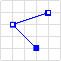 Линия от няколко части: {"type": "MultiLineString",     "coordinates": [[[x1, y1], [x2, y2], [xn, yn]], [[x11, y11], [x21, y21], [x31, y31], [xn1, yn1]]]}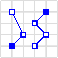 За разделител между целочислените и дробните части на координатите, следва да се използва “.” (точка);За разделител между координатите в една координатна двойка следва да се използва “,” (запетая);Координатната двойка следва да е оградена от []: [x1, y1],За разделител между координатните двойки, следва да се използва “,” (запетая): [x1, y1], [x2, y2];Всяка отделна част от линията следва да е оградена от []:[[x1, y1], [x2, y2], [x3, y3]], [[x11, y11], [x21, y21]];За разделител между отделните части на линията следва да се използва “,” (запетая);Данните за пространствените характеристики, следва да са оградени от [].Изисквания към атрибутивната информация на полигоновите обекти: файлове Polygons.xls или Polygons. XlsxПърви ред от файла да съдържа описание на колоните:Колона А – ExternalID;Колона B – ElTypeID; Колона C – ElType; Колона D – UseType; Колона E – TechChar; Колона F – Restr; Колона G – LocDesc; Колона H – Remark; Колона I – Coord.В колона A следва да се въвежда информация за идентификаторa на мрежовия елемент/съоръжение в системата на мрежовия оператор: Наименование на колоната: ExternalID;Формат на данните (Data Type), които се въвеждат: текст (text); Максимален брой символи (Length), които могат да се въведат: 255.В колона B следва да се въвежда информация за типа на мрежовия елемент/съоръжение съгласно референтните стойности, посочени в номенклатурната таблица;Наименование на колоната: ElTypeID;Формат на данните (Data Type), които се въвеждат: текст (text); Максимален брой символи (Length), които могат да се въведат: 50.В колона C следва да се описва типът на мрежовия елемент/съоръжение, като пояснение на информацията попълнена в колона B:Наименование на колоната: ElType;Формат на данните (Data Type), които се въвеждат: текст (text); Максимален брой символи (Length), които могат да се въведат: 255.В колона D следва да се описва начинът на ползване на мрежовия елемент/съоръжение:Наименование на колоната: UseType;Формат на данните (Data Type), които се въвеждат: текст (text); Максимален брой символи (Length), които могат да се въведат: 255.Колона E следва да съдържа информация за специфичните характеристики за елемента/съоръжението от мрежата, напр. напрежение, диаметър, височина, дълбочина или др.:Наименование на колоната: TechChar;Формат на данните (Data Type), които се въвеждат: текст (text); Максимален брой символи (Length), които могат да се въведат: 2000.Колона F следва да съдържа информация за наложените ограничения в достъпа до мрежовия елемент/съоръжение (в случай, че са налични):Наименование на колоната: Restr;Формат на данните (Data Type), които се въвеждат: текст (text); Максимален брой символи (Length), които могат да се въведат: 2000.В колона G следва да се съдържа информация за местоположението на мрежовия елемент/съоръжение:Наименование на колоната: LocDesc;Формат на данните (Data Type), които се въвеждат: текст (text); Максимален брой символи (Length), които могат да се въведат: 2000.В колона H следва да се въвежда забележка към мрежовия елемент/съоръжение:Наименование на колоната: Remark;Формат на данните (Data Type), които се въвеждат: текст (text); Максимален брой символи (Length), които могат да се въведат: 2000.В колона I следва да въвеждат стойности за типа на полигона и пространствените характеристики (двойки координати) на мрежовия елемент/съоръжение в координатна система БГС 2005 (Българска геодезическа система 2005 - ETRS 1989 UTM Zone 35N);Наименование на колоната: Coord;Формат на данните (Data Type), които се въвеждат: текст (text); Координатите следва да се въвеждат във формат GeoJSON, а именно:Полигон от една част: {"type": "Polygon", "coordinates": [[[x1, y1], [x2, y2], [x3, y3], [x4, y4], [xn, yn]]]}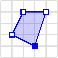 Полигон от няколко части: {"type": "MultiPolygon",     "coordinates": [[[[x1, y1], [x2, y2], [x3, y3], [xn, yn]]],[[[x11, y11], [x21, y21], [x31, y31], [x41, y41], [xn1, yn1]]]]}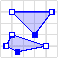 Полигон с празна част:{"type": "Polygon", "coordinates": [[[x1, y1], [x2, y2], [x3, y3], [x4, y4], [xn, yn]], [[x11, y11], [x21, y21], [x31, y31], [xn1, yn1]]]}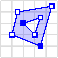 За разделител между целочислените и дробните части на координатите следва да се използва “.” (точка);За разделител между координатите в една координатна двойка следва да се използва “,” (запетая);Координатната двойка следва да е оградена от []:[x1, y1] За разделител между координатните двойки, следва да се използва “,” (запетая): [x1, y1], [x2, y2];Всяка празна част от полигона следва да е оградена от [];За разделител между празните части на полигона следва да се използва “,” (запетая);Всяка отделна част от полигона следва да е оградена от [[]];За разделител между отделните части на полигона следва да се използва “,” (запетая);Данните за пространствените характеристики, следва да са оградени от [].Изисквания към структурата и съдържанието на CSV файлаОбщи изискванияАрхивът да е във формат ZIP (*.ZIP);Архивът да съдържа файлове във формат формат CSV (*.csv); Архивът да съдържа файлове с имена Points.csv и/или Polylines.csv и/или Polygons.csv;Файл Points.csv следва да съдържа информация и данни за точковите обекти от физическата инфраструктура;Файл Polylines.csv следва да съдържа информация и данни за линейните обекти от физическата инфраструктура;Файл Polygons.csv следва да съдържа информация и данни за полигонови (площни) обекти от физическата инфраструктура;Координатната система, в която се предоставят пространствените данни, следва да е БГС 2005 (Българска геодезическа система 2005 - ETRS 1989 UTM Zone 35N);Данните за импорт да се съдържат в първата страница на файла.Изисквания към атрибутивната информация на точковите обекти: файл Points.csvПърви ред от файла да съдържа описание на колоните: Колона 1 – ExternalID; Колона 2 – ElTypeID; Колона 3 – ElType; Колона 4 – UseType; Колона 5 – TechChar; Колона 6 – Restr; Колона 7 – LocDesc; Колона 8 – Remark; Колона 9- POINT_X;Колона 10 - POINT_Y.Разделителят на колоните да бъде „;“;В колона 1 следва да се въвежда информация за идентификатора на мрежовия елемент/съоръжение в системата на мрежовия оператор (външен идентификатор):Наименование на колоната: ExternalID;Формат на данните (Data Type), които се въвеждат: текст (text); Максимален брой символи (Length), които могат да се въведат: 255.В колона 2 следва да се въвежда информация за типа на мрежовия елемент/съоръжение съгласно референтните стойности, посочени в номенклатурната таблица:Наименование на колоната: ElTypeID;Формат на данните (Data Type), които се въвеждат: текст (text); Максимален брой символи (Length), които могат да се въведат: 50.В колона 3 следва да се въвежда типът на мрежовия елемент/съоръжение, като пояснение на информацията, попълнена в колона 2.Наименование на колоната: ElType;Формат на данните (Data Type), които се въвеждат: текст (text); Максимален брой символи (Length), които могат да се въведат: 255.В колона 4 следва да се описва начин на ползване на мрежовия елемент/съоръжение:Наименование на колоната: UseType;Формат на данните (Data Type), които се въвеждат: текст (text); Максимален брой символи (Length), които могат да се въведат: 255.В Колона 5 следва да съдържа информация за специфичните характеристики на мрежовия елемент/съоръжение, напр. напрежение, диаметър, височина, дълбочина или др.Наименование на колоната: TechChar;Формат на данните (Data Type), които се въвеждат: текст (text); Максимален брой символи (Length), които могат да се въведат: 2000.В Колона 6 следва да се въвежда информация за наложените ограничения на достъпа до мрежовия елемент/съоръжение (ако са налични):Наименование на колоната: Restr;Формат на данните (Data Type), които се въвеждат: текст (text); Максимален брой символи (Length), които могат да се въведат: 2000.В колона 7 следва да се въвежда информация за местоположението на мрежовия елемент/съоръжение:Наименование на колоната: LocDesc;Формат на данните (Data Type), които се въвеждат: текст (text); Максимален брой символи (Length), които могат да се въведат: 2000.В колона 8 следва да се въвежда забележка към мрежовия елемент/съоръжение:Наименование на колоната: Remark;Формат на данните (Data Type), които се въвеждат: текст (text); Максимален брой символи (Length), които могат да се въведат: 2000.В колона 9 следва да въвеждат стойности за X-координата на мрежовия елемент/съоръжение в координатна система БГС 2005 (Българска геодезическа система 2005 - ETRS 1989 UTM Zone 35N):Наименование на колоната: POINT_X;Формат на данните (Data Type), които се въвеждат: дробно число (number); X-координатата нараства в посока запад – изток;Приблизителният диапазон за територията на Република България е:Xmin~- 120000 м (в района на с. Киреево, област Видин)Xmax~-630000 м (в района на гр. Шабла, област Добрич).В колона 10 следва да се въвеждат стойности за Y-координата на мрежовия елемент/съоръжение в координатна система БГС 2005 (Българска геодезическа система 2005 - ETRS 1989 UTM Zone 35N);Наименование на колоната: POINT_Y;Формат на данните (Data Type), които се въвеждат: дробно число (number); Y-координатата нараства в посока юг-север;Приблизителният диапазон за територията на Република България е:Ymin~- 456000 м (в района на с. Мандрица, област Хасково)Ymax~-490000 м (в района на гр. Свищов, област Велико Търново).Изисквания към атрибутивната информация на линейните обекти: файл Polylines.csv Първи ред от файла да съдържа описание на колоните:Колона 1 – ExternalID;Колона 2 – ElTypeID; Колона 3 – ElType; Колона 4 – UseType; Колона 5 – TechChar; Колона 6 – Restr; Колона 7 – LocDesc; Колона 8 – Remark; Колона 9 – Coord.Разделителят на колоните да бъде “;”;В колона 1 следва да се въвежда информация за идентификатора на мрежовия елемент/съоръжение в системата на мрежовия оператор (външен идентификатор);Наименование на колоната: ExternalID;Формат на данните (Data Type), които се въвеждат: текст (text); Максимален брой символи (Length), които могат да се въведат: 255.В колона 2 следва да се въвежда информация за типа на мрежовия елемент/съоръжение съгласно референтните стойности, посочени в номенклатурната таблица:Наименование на колоната: ElTypeID;Формат на данните (Data Type), които се въвеждат: текст (text); Максимален брой символи (Length), които могат да се въведат: 50.В колона 3 следва да се въвежда типът на мрежовия елемент/съоръжение, като пояснение на информацията, попълнена в колона 2:Наименование на колоната: ElType;Формат на данните (Data Type), които се въвеждат: текст (text); Максимален брой символи (Length), които могат да се въведат: 255.В колона 4 следва да се описва начин на ползване на мрежовия елемент/съоръжение:Наименование на колоната: UseType;Формат на данните (Data Type), които се въвеждат: текст (text); Максимален брой символи (Length), които могат да се въведат: 255.Колона 5 следва да съдържа информация за специфичните характеристики на мрежовия елемент/съоръжение, напр. напрежение, диаметър, височина, дълбочина или др.:Наименование на колоната: TechChar;Формат на данните (Data Type), които се въвеждат: текст (text); Максимален брой символи (Length), които могат да се въведат: 2000.Колона 6 следва да се въвежда информация за наложените ограничения в достъпа до мрежовия елемент/съоръжение (ако са налични):Наименование на колоната: Restr;Формат на данните (Data Type), които се въвеждат: текст (text); Максимален брой символи (Length), които могат да се въведат: 2000.В колона 7 следва да се въвежда информация за местоположението на мрежовия елемент/съоръжение:Наименование на колоната: LocDesc;Формат на данните (Data Type), които се въвеждат: текст (text); Максимален брой символи (Length), които могат да се въведат: 2000.В колона 8 следва да се въвежда забележка към мрежовия елемент/съоръжение:Наименование на колоната: Remark;Формат на данните (Data Type), които се въвеждат: текст (text); Максимален брой символи (Length), които могат да се въведат: 2000.В колона 9 следва да въвеждат стойности за типа на линията и за пространствените характеристики (двойки координати) на мрежовия елемент/съоръжение в координатна система БГС 2005 (Българска геодезическа система 2005 - ETRS 1989 UTM Zone 35N);Наименование на колоната: Coord;Формат на данните (Data Type), които се въвеждат: текст (text); Координатите следва да се въвеждат във формат GeoJSON, а именно:Линия от една част: :{"type": "LineString","coordinates": [[x1, y1], [x2, y2], [xn, yn]]}Линия от няколко части: {"type": "MultiLineString",     "coordinates": [[[x1, y1], [x2, y2], [xn, yn]], [[x11, y11], [x21, y21], [x31, y31], [xn1, yn1]]]}За разделител между целочислените и дробните части на координатите, следва да се използва “.” (точка);За разделител между координатите в една координатна двойка следва да се използва “,” (запетая);Координатната двойка следва да е оградена от []: [x1, y1],За разделител между координатните двойки, следва да се използва “,” (запетая): [x1, y1], [x2, y2];Всяка отделна част от линията следва да е оградена от []:[[x1, y1], [x2, y2], [x3, y3]], [[x11, y11], [x21, y21]];За разделител между отделните части на линията следва да се използва “,” (запетая);Данните за пространствените характеристики, следва да са оградени от [].Изисквания към атрибутивната информация на  площните обекти: файл Polygons.csv Първи ред от файла да съдържа описание на колоните:Колона 1 – ExternalID;Колона 2 – ElTypeID; Колона 3 – ElType; Колона 4 – UseType; Колона 5 – TechChar; Колона 6 – Restr; Колона 7 – LocDesc; Колона 8 – Remark; Колона 9 – Coord.Разделителят на колоните да бъде “;”;В колона 1 следва да се въвежда информация за идентификаторa на мрежовия елемент/съоръжение в системата на мрежовия оператор (външен идентификатор);Наименование на колоната: ExternalID;Формат на данните (Data Type), които се въвеждат: текст (text); Максимален брой символи (Length), които могат да се въведат: 255.В колона 2 следва да се въвежда информация за типа на мрежовия елемент/съоръжение съгласно референтните стойности, посочени в номенклатурната таблица:Наименование на колоната: ElTypeID;Формат на данните (Data Type), които се въвеждат: текст (text); Максимален брой символи (Length), които могат да се въведат: 50.В колона 3 следва да се описва типът на мрежовия елемент/съоръжение, като пояснение на информацията попълнена в колона 2.Наименование на колоната: ElType;Формат на данните (Data Type), които се въвеждат: текст (text); Максимален брой символи (Length), които могат да се въведат: 255.В колона 4 следва да се описва начинът на ползване на мрежовия елемент/съоръжение:Наименование на колоната: UseType;Формат на данните (Data Type), които се въвеждат: текст (text); Максимален брой символи (Length), които могат да се въведат: 255.Колона 5 следва да съдържа информация за специфичните характеристики за елемента/съоръжението от мрежата, напр. напрежение, диаметър, височина, дълбочина или др.:Наименование на колоната: TechChar;Формат на данните (Data Type), които се въвеждат: текст (text); Максимален брой символи (Length), които могат да се въведат: 2000.Колона 6 следва да съдържа информация за наложените ограничения в достъпа до мрежовия елемент/съоръжение (в случай, че са налични):Наименование на колоната: Restr;Формат на данните (Data Type), които се въвеждат: текст (text); Максимален брой символи (Length), които могат да се въведат: 2000.В колона 7 следва да се съдържа информация за местоположението на мрежовия елемент/съоръжение:Наименование на колоната: LocDesc;Формат на данните (Data Type), които се въвеждат: текст (text); Максимален брой символи (Length), които могат да се въведат: 2000.В колона 8 следва да се въвежда забележка към мрежовия елемент/съоръжение:Наименование на колоната: Remark;Формат на данните (Data Type), които се въвеждат: текст (text); Максимален брой символи (Length), които могат да се въведат: 2000.В колона 9 следва да въвеждат стойности за типа на полигона и за пространствените характеристики (двойки координати) на мрежовия елемент/съоръжение в координатна система БГС 2005 (Българска геодезическа система 2005 - ETRS 1989 UTM Zone 35N):Наименование на колоната: Coord;Формат на данните (Data Type), които се въвеждат: текст (text); Координатите следва да се въвеждат във формат GeoJSON, а именно:Полигон от една част: {"type": "Polygon", "coordinates": [[[x1, y1], [x2, y2], [x3, y3], [x4, y4], [xn, yn]]]}Полигон от няколко части: {"type": "MultiPolygon",     "coordinates": [[[[x1, y1], [x2, y2], [x3, y3], [xn, yn]]],[[[x11, y11], [x21, y21], [x31, y31], [x4, y4], [xn1, yn1]]]]}Полигон с празна част:{"type": "Polygon", "coordinates": [[[x1, y1], [x2, y2], [x3, y3], [x4, y4], [xn, yn]], [[x11, y11], [x21, y21], [x31, y31], [xn1, yn1]]]}За разделител между целочислените и дробните части на координатите следва да се използва “.” (точка);За разделител между координатите в една координатна двойка следва да се използва “,” (запетая);Координатната двойка следва да е оградена от []:[x1, y1] За разделител между координатните двойки, следва да се използва “,” (запетая): [x1, y1], [x2, y2];Всяка празна част от полигона следва да е оградена от [];За разделител между празните части на полигона следва да се използва “,” (запетая);Всяка отделна част от полигона следва да е оградена от [[]];За разделител между отделните части на полигона следва да се използва “,” (запетая);Данните за пространствените характеристики, следва да са оградени от [].Номенклатура за тип съоръжение/елемент на физическата инфраструктура (SIPTypeID)Приложение № 2 към чл. 6, ал. 2СлоевеНалични са следните слоеве:Атрибутивни полетаВсеки слой съдържа следните атрибутивни полета:Приложение № 3 към чл. 11Образец на заявление за предоставяне на права по чл. 15, ал. 1 и чл. 17, ал. 1 от ЗЕСМФИКодОписаниеТип инфраструктураГеографско представяне306Електрически кабел в силнотокова мрежаЕлектропреносна и елекроразпределителна мрежаЛиния307Наземен електропроводЕлектропреносна и елекроразпределителна мрежаЛиния308Кабелна муфаЕлектропреносна и елекроразпределителна мрежаТочка309ТрафопостЕлектропреносна и елекроразпределителна мрежаТочка/полигон310Разпределителен шкафЕлектропреносна и елекроразпределителна мрежаТочка311ЕлектропроводЕлектропреносна и елекроразпределителна мрежаЛиния9914Телефонна кутияЕлектронна съобщителна мрежаТочка707Стопиращо устройство на ЖП линияЖелезопътна мрежаЛиния708Свeтлинен сигнал от ЖП или пътна мрежаЖелезопътна мрежаЛиния709ЖП стрелкаЖелезопътна мрежаПолигон710Прелез на ЖП линияЖелезопътна мрежаПолигон711Полигонова пътна мрежаЖелезопътна мрежаПолигон605ВодостокКанализационна мрежа и системи за управление на отпадни водиЛиния606Канал с решеткаКанализационна мрежа и системи за управление на отпадни водиЛиния607Пречиствателна станцияКанализационна мрежа и системи за управление на отпадни водиТочка/Полигон608КаналКанализационна мрежа и системи за управление на отпадни водиЛиния406Осветително тялоОбществено осветлениеТочка1105Кейова стенаПристанищна инфраструктураЛиния1106Брегово вързално устройствоПристанищна инфраструктураТочка1107Навигационна светлина или фарПристанищна инфраструктураТочка1108ПирсПристанищна инфраструктураПолигон1109Корабно мястоПристанищна инфраструктураПолигон1110Инсталационен колекторПристанищна инфраструктураПолигон504Абонатна станцияТоплопреносна и топлоразпределителна мрежаТочка505Електрическа подстанцияТоплопреносна и топлоразпределителна мрежаТочка506ЕлектроцентралаТоплопреносна и топлоразпределителна мрежаТочка/Полигон507Парова централаТоплопреносна и топлоразпределителна мрежаТочка/Полигон508Топлофикационна камераТоплопреносна и топлоразпределителна мрежаТочка1111ФарватерПристанищна инфраструктураПолигон1Полиетиленов комуникационен каналИнфраструктурата за разполагане на Електронна съобщителна мрежа (ЕСМ)Линия103СтълбИнфраструктурата за разполагане на ЕСМТочка104КулаИнфраструктурата за разполагане на ЕСМТочка105КаналИнфраструктурата за разполагане на ЕСМЛиния106ШахтаИнфраструктурата за разполагане на ЕСМТочка107ТръбаИнфраструктурата за разполагане на ЕСМЛиния108МачтаИнфраструктурата за разполагане на ЕСМТочка112Телекомуникационен шкафИнфраструктурата за разполагане на ЕСМТочка199ДругоИнфраструктурата за разполагане на ЕСМТочка/Линия/ Полигон201Инспекционна шахтаГазопреносна и газоразпределителна мрежаТочка202ШахтаГазопреносна и газоразпределителна мрежаТочка203ТръбопроводГазопреносна и газоразпределителна мрежаЛиния299ДругоГазопреносна и газоразпределителна мрежаТочка/Линия/ Полигон301СтълбЕлектропреносна и елекроразпределителна мрежаТочка302Инспекционна шахтаЕлектропреносна и елекроразпределителна мрежаТочка303ШахтаЕлектропреносна и елекроразпределителна мрежаТочка304Разпределителна кутияЕлектропреносна и елекроразпределителна мрежаТочка305КаналЕлектропреносна и елекроразпределителна мрежаЛиния399ДругоЕлектропреносна и елекроразпределителна мрежаТочка/Линия/ Полигон401СтълбОбществено осветлениеТочка402Инспекционна шахтаОбществено осветлениеТочка403ШахтаОбществено осветлениеТочка404Разпределителна кутияОбществено осветлениеТочка405КаналОбществено осветлениеЛиния499ДругоОбществено осветлениеТочка/Линия/ Полигон501Инспекционна шахтаТоплопреносна и топлоразпределителна мрежаТочка502ШахтаТоплопреносна и топлоразпределителна мрежаТочка503ТръбопроводТоплопреносна и топлоразпределителна мрежаЛиния599ДругоТоплопреносна и топлоразпределителна мрежаТочка/Линия/ Полигон601ТръбопроводКанализационна мрежа и системи за управление на отпадни водиЛиния602КаналКанализационна мрежа и системи за управление на отпадни водиЛиния/Полигон603Инспекционна шахтаКанализационна мрежа и системи за управление на отпадни водиТочка604ШахтаКанализационна мрежа и системи за управление на отпадни водиТочка699ДругоКанализационна мрежа и системи за управление на отпадни водиТочка/Линия/ Полигон701СтълбЖелезопътна мрежаТочка702Железопътна линияЖелезопътна мрежаЛиния703Ж.П. гараЖелезопътна мрежаТочка799ДругоЖелезопътна мрежаТочка/Линия/ Полигон704ВодостокЖелезопътна мрежаТочка705МостЖелезопътна мрежаЛиния706ТунелЖелезопътна мрежаЛиния801Линия на метрополитенМетрополитенЛиния802Станция на метрополитенМетрополитенТочка/Полигон803Инспекционна шахтаМетрополитенТочка804ШахтаМетрополитенТочка805СтълбМетрополитенТочка806ДругоМетрополитенТочка/Линия/ Полигон901ПътРепубликанска пътна мрежаЛиния902МостРепубликанска пътна мрежаЛиния903ТунелРепубликанска пътна мрежаЛиния904ПодлезРепубликанска пътна мрежаЛиния905НадлезРепубликанска пътна мрежаЛиния906ВодостокРепубликанска пътна мрежаТочка907Успоредни комуникацииРепубликанска пътна мрежаЛиния908Крайпътен обектРепубликанска пътна мрежаТочка/Полигон909ТротоарРепубликанска пътна мрежаЛиния999ДругоРепубликанска пътна мрежаТочка/Линия/ Полигон1001ПътОбщински пътищаЛиния1002МостОбщински пътищаЛиния1003ТунелОбщински пътищаЛиния1004ПодлезОбщински пътищаЛиния1005НадлезОбщински пътищаЛиния1006ВодостокОбщински пътищаТочка1007ТротоарОбщински пътищаЛиния1008ДругоОбщински пътищаТочка/Линия/ Полигон1101Антенно съоръжениеПристанищна инфраструктураТочка1102КулаПристанищна инфраструктураТочка1103СтълбПристанищна инфраструктураТочка1104МачтаПристанищна инфраструктураТочка1199ДругоПристанищна инфраструктураТочка/Линия/ Полигон1201Антенно съоръжениеЛетищна инфраструктураТочка1202КулаЛетищна инфраструктураТочка1203СтълбЛетищна инфраструктураТочка1204МачтаЛетищна инфраструктураТочка1299ДругоЛетищна инфраструктураТочка/Линия/ Полигон9901Оптичен кабелЕлектронна съобщителна мрежаЛиния9902Съобщителен кабелЕлектронна съобщителна мрежаЛиния9903АнтенаЕлектронна съобщителна мрежаТочка9904Базова станцияЕлектронна съобщителна мрежаТочка9907Комуникационен възелЕлектронна съобщителна мрежаТочка9908Програмно - технически комплексЕлектронна съобщителна мрежаТочка9909Радио-релейна станцияЕлектронна съобщителна мрежаТочка9910Разпределителна кутияЕлектронна съобщителна мрежаТочка9911Разпределителна станцияЕлектронна съобщителна мрежаТочка9912КомутаторЕлектронна съобщителна мрежаТочка9913Разпределителен/телекомуникационен шкафЕлектронна съобщителна мрежаТочка9999ДругоЕлектронна съобщителна мрежаТочка/Линия/ ПолигонIndexТип геометрияОписание0Точков слойТочкови елементи от ЕСМ1Линеен слойЛинейни елементи от ЕСМ2Полигонов слойПолигонови елементи от ЕСМ3Точков слойТочкови съоръжения от инфраструктурата за разполагане на ЕСМ4Линеен слойЛинейни съоръжения от инфраструктурата за разполагане на ЕСМ5Полигонов слойПолигонови съоръжения от инфраструктурата за разполагане на ЕСМ6Точков слойЕлектропреносни и електроразпределителни точкови съоръжения7Линеен слойЕлектропреносни и електроразпределителни линейни съоръжения8Полигонов слойЕлектропреносни и електроразпределителни полигонови съоръжения9Точков слойГазопреносни и газоразпределителни точкови съоръжения10Линеен слойГазопреносни и газоразпределителни линейни съоръжения11Полигонов слойГазопреносни и газоразпределителни полигонови съоръжения12Точков слойТоплопреносни и топлоразпределителни точкови съоръжения13Линеен слойТоплопреносни и топлоразпределителни линейни съоръжения14Полигонов слойТоплопреносни и топлоразпределителни полигонови съоръжения15Точков слойКанализационни точкови съоръжения16Линеен слойКанализационни линейни съоръжения17Полигонов слойКанализационни полигонови съоръжения18Точков слойТочкови съоръжения на общественото осветление19Линеен слойЛинейни съоръжения на общественото осветление20Полигонов слойПолигонови съоръжения на общественото осветление21Точков слойТочкови съоръжения от инфраструктурата на метрополитен22Линеен слойЛинейни съоръжения от инфраструктурата на метрополитен23Полигонов слойПолигонови съоръжения от инфраструктурата на метрополитен24Точков слойТочкови съоръжения по Републиканска пътна мрежа ––(РПМ)25Линеен слойЛинейни съоръжения по РПМ26Полигонов слойПолигонови съоръжения по РПМ27Точков слойТочкови съоръжения по общинската пътна мрежа28Линеен слойЛинейни съоръжения по общинската пътна мрежа29Полигонов слойПолигонови съоръжения по общинската пътна мрежа30Точков слойТочкови съоръжения от железопътната инфраструктура31Линеен слойЛинейни съоръжения от железопътната инфраструктура32Полигонов слойПолигонови съоръжения от железопътната инфраструктура33Точков слойТочкови съоръжения от пристанищната инфраструктура34Линеен слойЛинейни съоръжения от пристанищната инфраструктура35Полигонов слойПолигонови съоръжения от пристанищната инфраструктура36Точков слойТочкови съоръжения от летищната инфраструктура37Линеен слойЛинейни съоръжения от летищната инфраструктура38Полигонов слойПолигонови съоръжения от летищната инфраструктураХарактеристикаОписаниеТипДължинаНачин на попълванеЗабележкаobjectidOBJECTIDOID4попълва се служебноidИдент.String50попълва се служебноexternaidentificatorВъншен идент.String255подава се от мрежовия операторПодава се идентификаторът на мрежовия елемент/съоръжение, в системата на мрежовия оператор.elementtypeidТип съоръжениеString50подава се от мрежовия операторПодава се типът на мрежовия елемент/съоръжение, според референтни стойности по номенклатура.elementtypeТип съоръжение (описание)String255подава се от мрежовия операторОписва се типът на мрежовия елемент/съоръжение.usetypeНачин на ползванеString255подава се от мрежовия операторОписва се начина на ползване на мрежовия елемент/съоръжение.technicalcharТехнически характеристикиString2000подава се от мрежовия операторОписват се специфични характеристики за елемента от мрежата, напр. напрежение, диаметър, височина, дълбочина или др..restrictionОграничения в достъпаString2000подава се от мрежовия операторОписва се ограниченията в достъпа за мрежовия елемент/съоръжение, в случай,. има ограниченияnetworkoperatoridИдент. мрежови операторString50попълва се служебноlocationdescriptionОписание на местоположениеString2000подава се от мрежовия операторОписва се местоположението на мрежовия елемент/съоръжение.remarkЗабележкаString2000подава се от мрежовия операторВъвежда се забележка към мрежовия елемент съоръжение.dataprecisionТочност на даннитеString50подава се от мрежовия операторОписва се точността на данните.metadataidИдент. на метаданниString50попълва се служебноrevisiondateАктуалностDate8подава се от мрежовия операторПодава се дата на актуалност на данните.credibilityТочностInteger4подава се от мрежовия операторПодава се точност на данните, според референтни стойности по номенклатура.shapeGeometry4подава се от мрежовия операторcreated_userString255попълва се служебноcreated_dateDate8попълва се служебноlast_edited_userString255попълва се служебноlast_edited_dateDate8попълва се служебноДатаЗаявителЗаявителЗаявителЕИКЕИКЕИКОрганизацияОрганизацияОрганизацияОрганизацияОрганизацияТелефон за връзкаТелефон за връзкаТелефон за връзкаИмейл за връзкаИмейл за връзкаИмейл за връзкаИмейл за връзкаИмейл за връзкаИмейл за връзкаИмейл за връзкаИмейл за връзкаДо (оператор)*:Достъп до и/или съвместно ползване на инфраструктура Достъп до и/или съвместно ползване на инфраструктура Достъп до и/или съвместно ползване на инфраструктура Достъп до и/или съвместно ползване на инфраструктура Достъп до и/или съвместно ползване на инфраструктура Достъп до и/или съвместно ползване на инфраструктура Достъп до и/или съвместно ползване на инфраструктура Достъп до и/или съвместно ползване на инфраструктура Достъп до и/или съвместно ползване на инфраструктура Достъп до и/или съвместно ползване на инфраструктура Достъп до и/или съвместно ползване на инфраструктура Достъп до и/или съвместно ползване на инфраструктура Достъп до и/или съвместно ползване на инфраструктура Достъп до и/или съвместно ползване на инфраструктура Достъп до и/или съвместно ползване на инфраструктура Операторът желае достъп до и/или съвместно ползване на физическа инфраструктура…Операторът желае достъп до и/или съвместно ползване на физическа инфраструктура…Операторът желае достъп до и/или съвместно ползване на физическа инфраструктура…Операторът желае достъп до и/или съвместно ползване на физическа инфраструктура…Операторът желае достъп до и/или съвместно ползване на физическа инфраструктура…Операторът желае достъп до и/или съвместно ползване на физическа инфраструктура…Операторът желае достъп до и/или съвместно ползване на физическа инфраструктура…Операторът желае достъп до и/или съвместно ползване на физическа инфраструктура…Операторът желае достъп до и/или съвместно ползване на физическа инфраструктура…Операторът желае достъп до и/или съвместно ползване на физическа инфраструктура…Операторът желае достъп до и/или съвместно ползване на физическа инфраструктура…Операторът желае достъп до и/или съвместно ползване на физическа инфраструктура…Операторът желае достъп до и/или съвместно ползване на физическа инфраструктура…Операторът желае достъп до и/или съвместно ползване на физическа инфраструктура…Операторът желае достъп до и/или съвместно ползване на физическа инфраструктура…<Населено място/район>*<Населено място/район>*<Населено място/район>*<Населено място/район>*<Населено място/район>*<Населено място/район>*<Населено място/район>*<Населено място/район>*<Населено място/район>*<Населено място/район>*<Населено място/район>*<Населено място/район>*<Населено място/район>*<Населено място/район>*<Населено място/район>*СрокСрокСрокСрокСрокСрокСрокСрокСрокСрокСрокСрокСрокСрокСрок<от дата (дд.мм.гггг)><от дата (дд.мм.гггг)><от дата (дд.мм.гггг)><от дата (дд.мм.гггг)><от дата (дд.мм.гггг)><от дата (дд.мм.гггг)><от дата (дд.мм.гггг)><до дата (дд.мм.гггг)><до дата (дд.мм.гггг)><до дата (дд.мм.гггг)><до дата (дд.мм.гггг)><до дата (дд.мм.гггг)><до дата (дд.мм.гггг)><до дата (дд.мм.гггг)><до дата (дд.мм.гггг)><Елементи и/или съоръжения на физическата инфраструктура до която се иска достъп>*<Елементи и/или съоръжения на физическата инфраструктура до която се иска достъп>*<Елементи и/или съоръжения на физическата инфраструктура до която се иска достъп>*<Елементи и/или съоръжения на физическата инфраструктура до която се иска достъп>*<Елементи и/или съоръжения на физическата инфраструктура до която се иска достъп>*<Елементи и/или съоръжения на физическата инфраструктура до която се иска достъп>*<Елементи и/или съоръжения на физическата инфраструктура до която се иска достъп>*<Елементи и/или съоръжения на физическата инфраструктура до която се иска достъп>*<Елементи и/или съоръжения на физическата инфраструктура до която се иска достъп>*<Елементи и/или съоръжения на физическата инфраструктура до която се иска достъп>*<Елементи и/или съоръжения на физическата инфраструктура до която се иска достъп>*<Елементи и/или съоръжения на физическата инфраструктура до която се иска достъп>*<Елементи и/или съоръжения на физическата инфраструктура до която се иска достъп>*<Елементи и/или съоръжения на физическата инфраструктура до която се иска достъп>*<Елементи и/или съоръжения на физическата инфраструктура до която се иска достъп>*Прикачени документи (максимум 3)*Прикачени документи (максимум 3)*Прикачени документи (максимум 3)*Прикачени документи (максимум 3)*Прикачени документи (максимум 3)*Прикачени документи (максимум 3)*Прикачени документи (максимум 3)*Прикачени документи (максимум 3)*Прикачени документи (максимум 3)*Прикачени документи (максимум 3)*Прикачени документи (максимум 3)*Прикачени документи (максимум 3)*Прикачени документи (максимум 3)*Прикачени документи (максимум 3)*Прикачени документи (максимум 3)*